      Tian express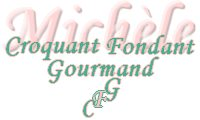  Pour 4 Croquants-Gourmands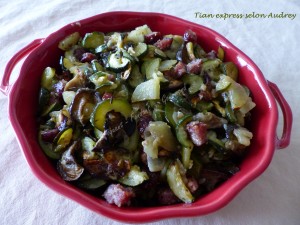 - 550g de courgettes
- 450 g d'aubergines
- 200 g de pommes de terre
- 1 saucisse de Montbéliard
ou
- 1 petite saucisse de Morteau
- 3 càs d'huile d'olive
- herbes de Provence
- sel & poivre du moulinPlaque du four
Préchauffage du four à 180°C 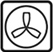 Éplucher et couper les pommes de terre en lamelles fines.
Laver les aubergines et les courgettes et les couper également en lamelles fines.
Couper la saucisse en petits dés.
Mélanger tous les légumes en les étalant sur la plaque.
Arroser d'huile.
Saupoudrer de sel, de poivre et d'herbes de Provence.
Mélanger encore.
Répartir les dés de saucisse.
Enfourner pour une vingtaine de minutes.
Sortir la plaque et mélanger les légumes.
Remettre au four pour encore une vingtaine de minutes.
Servir chaud ou tiède.
